О внесении изменений в постановление администрации Цивильского муниципального округа Чувашской Республики от 30.06.2023 г. № 885 «Об утверждении порядка размещения нестационарных торговых объектов, расположенных в Цивильском муниципальном округе Чувашской Республики на земельных участках, находящихся в муниципальной собственности, и земельных участках, государственная собственность на которые не разграничена»                В соответствии с Федеральным законом от 28 декабря 2009 г. N 381-ФЗ "Об основах государственного регулирования торговой деятельности в Российской Федерации", Федеральным законом от 26 июля 2006 г. N 135-ФЗ "О защите конкуренции", приказом Министерства экономического развития, промышленности и торговли Чувашской Республики от 16 ноября 2010 г. N 184 "О порядке разработки и утверждения органами местного самоуправления в Чувашской Республике схемы размещения нестационарных торговых объектов", в целях обеспечения равных возможностей юридическим лицам, индивидуальным предпринимателям в размещении нестационарных торговых объектов, общественного питания и предоставления услуг на территории муниципального округа Чувашской Республики, и руководствуясь Уставом Цивильского муниципального округа Чувашской Республики, администрация Цивильского муниципального округа Чувашской РеспубликиПОСТАНОВЛЯЕТ:1. Внести  в Требования к размещению нестационарных торговых объектов, расположенных на территории Цивильского муниципального округа Чувашской Республики на земельных участках, находящихся в муниципальной собственности, и земельных участках, государственная собственность на которые не разграничена, утвержденный  постановлением администрации Цивильского муниципального округа Чувашской Республики от 30.06.2023 г. N 885 "Об утверждении порядка размещения нестационарных торговых объектов, расположенных в Цивильском муниципальном округе Чувашской Республики на земельных участках, находящихся в муниципальной собственности, и земельных участках, государственная собственность на которые не разграничена" (далее - Порядок) изменения, изложив Пункт 5.8. Требований в следующей редакции:«5.8. Основанием для отказа в согласовании включения объектов в схему размещения является отсутствие неиспользуемых земельных участков, зданий, строений и сооружений, на земельных участках, находящихся в муниципальной собственности, и земельных участках, государственная собственность на которые не разграничена, а также установленные законодательством Российской Федерации ограничения в их обороте.».2. Контроль за выполнением настоящего постановления оставляю за собой.3. Настоящее постановление вступает в силу после его официального опубликования (обнародования).Глава Цивильскогомуниципального округа					                                 А.В. ИвановЗаведующий сектором экономики, инвестиционной деятельности и туризма                                                 Л.В. Степанов «28»  мая 2024 г.Заведующий сектором правового обеспечения администрации Цивильского муниципального округа                                                                      Т.Ю. Павлова«28»  мая 2024 г.Главный специалист-эксперт сектора экономики, инвестиционной деятельности и туризма                                                 А.Н. Ремеслова «28»  мая 2024 г.ЧĂВАШ РЕСПУБЛИКИ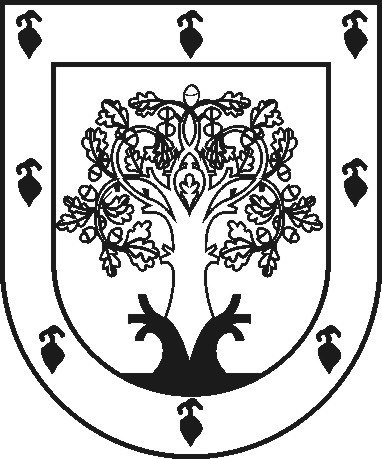 ЧУВАШСКАЯ РЕСПУБЛИКАÇĚРПӲМУНИЦИПАЛЛĂ ОКРУГĔНАДМИНИСТРАЦИЙĚЙЫШĂНУ2024 ç. ҫу уйӑхĕн 27-мӗшӗ 573 №Çěрпÿ хулиАДМИНИСТРАЦИЯ ЦИВИЛЬСКОГО МУНИЦИПАЛЬНОГО ОКРУГАПОСТАНОВЛЕНИЕ28 мая 2024 г. № 573город ЦивильскПриложениеПриложениеПриложениеПриложениеПриложениеПриложениек постановлению администрациик постановлению администрациик постановлению администрациик постановлению администрациик постановлению администрациик постановлению администрацииЦивильского муниципального округаЦивильского муниципального округаЦивильского муниципального округаЦивильского муниципального округаЦивильского муниципального округаЦивильского муниципального округаЧувашской РеспубликиЧувашской РеспубликиЧувашской РеспубликиЧувашской РеспубликиЧувашской РеспубликиЧувашской Республикиот 11апреля 2024г. № 347от 11апреля 2024г. № 347от 11апреля 2024г. № 347от 11апреля 2024г. № 347от 11апреля 2024г. № 347от 11апреля 2024г. № 347УтвержденаУтвержденаУтвержденаУтвержденаУтвержденапостановлением администрациипостановлением администрациипостановлением администрациипостановлением администрациипостановлением администрацииЦивильского муниципального округа  Чувашской РеспубликиЦивильского муниципального округа  Чувашской РеспубликиЦивильского муниципального округа  Чувашской РеспубликиЦивильского муниципального округа  Чувашской РеспубликиЦивильского муниципального округа  Чувашской РеспубликиЦивильского муниципального округа  Чувашской Республикиот 28.12.2023 г. № 1796от 28.12.2023 г. № 1796от 28.12.2023 г. № 1796от 28.12.2023 г. № 1796от 28.12.2023 г. № 1796Адресная инвестиционная программа Цивильского муниципального округа Чувашской Республики на 2024 год и на плановый период 2025-2026 годовАдресная инвестиционная программа Цивильского муниципального округа Чувашской Республики на 2024 год и на плановый период 2025-2026 годовАдресная инвестиционная программа Цивильского муниципального округа Чувашской Республики на 2024 год и на плановый период 2025-2026 годовАдресная инвестиционная программа Цивильского муниципального округа Чувашской Республики на 2024 год и на плановый период 2025-2026 годовАдресная инвестиционная программа Цивильского муниципального округа Чувашской Республики на 2024 год и на плановый период 2025-2026 годовАдресная инвестиционная программа Цивильского муниципального округа Чувашской Республики на 2024 год и на плановый период 2025-2026 годовАдресная инвестиционная программа Цивильского муниципального округа Чувашской Республики на 2024 год и на плановый период 2025-2026 годовАдресная инвестиционная программа Цивильского муниципального округа Чувашской Республики на 2024 год и на плановый период 2025-2026 годовАдресная инвестиционная программа Цивильского муниципального округа Чувашской Республики на 2024 год и на плановый период 2025-2026 годовАдресная инвестиционная программа Цивильского муниципального округа Чувашской Республики на 2024 год и на плановый период 2025-2026 годовАдресная инвестиционная программа Цивильского муниципального округа Чувашской Республики на 2024 год и на плановый период 2025-2026 годовАдресная инвестиционная программа Цивильского муниципального округа Чувашской Республики на 2024 год и на плановый период 2025-2026 годовАдресная инвестиционная программа Цивильского муниципального округа Чувашской Республики на 2024 год и на плановый период 2025-2026 годовАдресная инвестиционная программа Цивильского муниципального округа Чувашской Республики на 2024 год и на плановый период 2025-2026 годовАдресная инвестиционная программа Цивильского муниципального округа Чувашской Республики на 2024 год и на плановый период 2025-2026 годовАдресная инвестиционная программа Цивильского муниципального округа Чувашской Республики на 2024 год и на плановый период 2025-2026 годовАдресная инвестиционная программа Цивильского муниципального округа Чувашской Республики на 2024 год и на плановый период 2025-2026 годовАдресная инвестиционная программа Цивильского муниципального округа Чувашской Республики на 2024 год и на плановый период 2025-2026 годовАдресная инвестиционная программа Цивильского муниципального округа Чувашской Республики на 2024 год и на плановый период 2025-2026 годовАдресная инвестиционная программа Цивильского муниципального округа Чувашской Республики на 2024 год и на плановый период 2025-2026 годовАдресная инвестиционная программа Цивильского муниципального округа Чувашской Республики на 2024 год и на плановый период 2025-2026 годовАдресная инвестиционная программа Цивильского муниципального округа Чувашской Республики на 2024 год и на плановый период 2025-2026 годовАдресная инвестиционная программа Цивильского муниципального округа Чувашской Республики на 2024 год и на плановый период 2025-2026 годовАдресная инвестиционная программа Цивильского муниципального округа Чувашской Республики на 2024 год и на плановый период 2025-2026 годов(тыс. рублей)(тыс. рублей)№ п/пНаименование и местоположение объектаКод бюджетной классификации расходовКод бюджетной классификации расходовКод бюджетной классификации расходовКод бюджетной классификации расходовКод бюджетной классификации расходовКод бюджетной классификации расходовКод бюджетной классификации расходовгоды строительства2024 год2024 год2024 год2024 год2024 год2024 год2025 год2025 год2025 год2025 год2026 год2026 год2026 год2026 год№ п/пНаименование и местоположение объектаведомствоведомствоведомстворазделподразделцелевая статья расходоввид расходовгоды строительстваВсегоВсегов том числев том числев том числев том числеВсегов том числев том числев том числеВсегов том числев том числев том числе№ п/пНаименование и местоположение объектаведомствоведомствоведомстворазделподразделцелевая статья расходоввид расходовгоды строительстваВсегоВсегофедеральный бюджетфедеральный бюджетреспубликанский бюджет Чувашской Республикиместный бюджетВсегофедеральный бюджетреспубликанский бюджет Чувашской Республикиместный бюджетВсегофедеральный бюджетреспубликанский бюджет Чувашской Республикиместный бюджет1233333334556678910111213141516Всего304 837,9304 837,9163 214,4163 214,4111 048,930 574,60,00,00,00,00,00,00,00,0в том числе:ОБРАЗОВАНИЕ270 862,6270 862,6151 098,0151 098,094 568,225 196,40,00,00,00,00,00,00,00,0СОЦИАЛЬНАЯ ПОЛИТИКА22 031,422 031,45 616,45 616,416 415,00,00,00,00,00,00,00,00,00,0ЖИЛИЩНОЕ ХОЗЯЙСТВО11 943,911 943,96 500,06 500,065,75 378,20,00,00,00,00,00,00,00,0ОБРАЗОВАНИЕ, ВСЕГО270 862,6270 862,6151 098,0151 098,094 568,225 196,40,00,00,00,00,00,00,00,0Муниципальная программа "Комплексное развитие сельских территорий"Подпрограмма "Создание и развитие инфраструктуры на сельских территориях"Администрация Цивильского муниципального округа1.Строительство Чурачикской средней общеобразовательной школы903903070702A6201L57634142023-2024270 862,6270 862,6151 098,0151 098,094 568,225 196,40,00,00,00,00,00,00,00,0СОЦИАЛЬНАЯ ПОЛИТКА, ВСЕГО22 031,422 031,45 616,45 616,416 415,00,00,00,00,00,00,00,00,00,0Муниципальная программа  "Обеспечение граждан Чувашской Республики доступным и комфортным жильем"Подпрограмма "Обеспечение жилыми помещениями детей-сирот и детей, оставшихся без попечения родителей, лиц из числа детей-сирот и детей, оставшихся без попечения родителей "Администрация Цивильского муниципального округа1.Обеспечение жилыми помещениями детей-сирот и детей, оставшихся без попечения родителей, лиц из числа детей-сирот и детей, оставшихся без попечения родителей903903101004A22011A820412202416 358,316 358,30,00,016 358,30,00,00,00,00,00,00,00,00,02.Обеспечение жилыми помещениями детей-сирот и детей, оставшихся без попечения родителей, лиц из числа детей-сирот и детей, оставшихся без попечения родителей903903101004A2201R082041220245 673,15 673,15 616,45 616,456,70,00,00,00,00,00,00,00,00,0ЖИЛИЩНОЕ ХОЗЯЙСТВО, ВСЕГО11 943,911 943,96 500,06 500,065,75 378,20,00,00,00,00,00,00,00,0Муниципальная программа  "Обеспечение граждан Чувашской Республики доступным и комфортным жильем"Подпрограмма "Поддержка строительства жилья в Чувашской Республике"Администрация Цивильского муниципального округа1.Переселение граждан из аварийного и ветхого жилищного фонда903903050501A21027702041220243 138,63 138,60,00,00,03 138,60,00,00,00,00,00,00,00,0Муниципальная программа "Комплексное развитие сельских территорий"Подпрограмма "Создание условий для обеспечения доступным и комфортным жильем сельского населения"Администрация Цивильского муниципального округа1.Стрительство (приобретение) жилья, предоставляемого по договору коммерческого найма жилого помещения гражданам, проживающим и работающим на сельских территориях903903050501A6101L576541420248 805,38 805,36 500,06 500,065,72 239,60,00,00,00,00,00,00,00,0